ГОСУДАРСТВЕННОЕ БЮДЖЕТНОЕ УЧРЕЖДЕНИЕ КУЛЬТУРЫ  «КАЛИНИНГРАДСКАЯ   ОБЛАСТНАЯ  ЮНОШЕСКАЯ  БИБЛИОТЕКА  ИМ. В.МАЯКОВСКОГО» 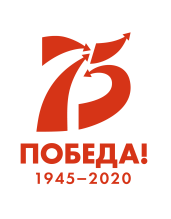 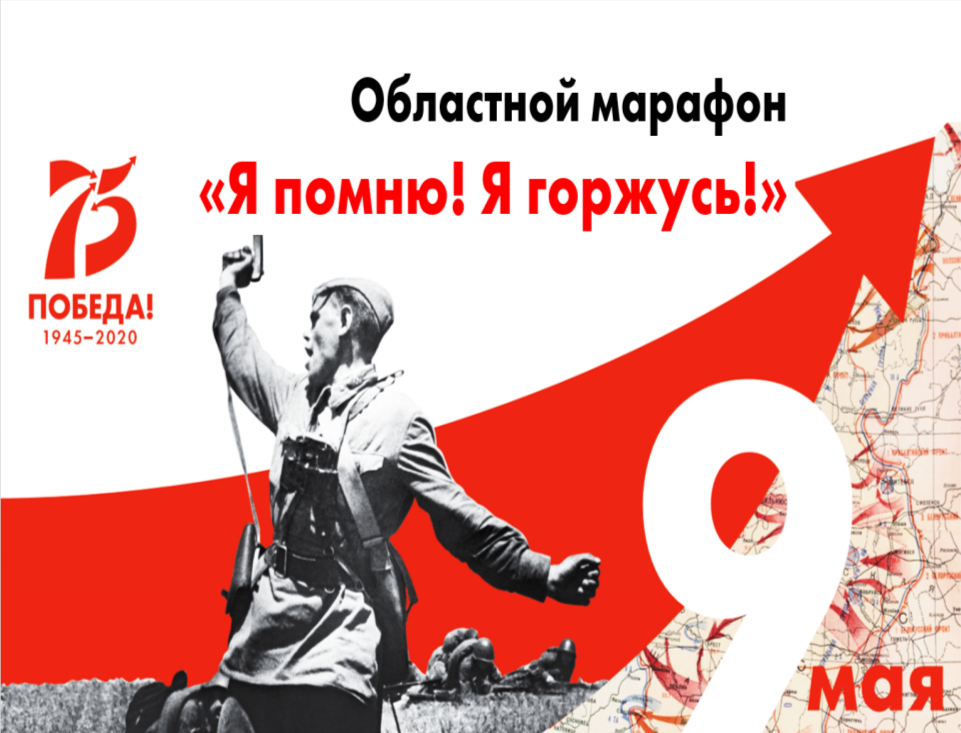 Творческий конкурс для молодежи        «Виват, Победа!»С 06 апреля по 04 июля 2020 года Участники Конкурса – молодые люди в возрасте 14-25 летЗаявки и конкурсные работы принимаютсяс 06 апреля по 01 июня 2020 г. на e-mail: conkursmayak@gmail.comНоминации: «Салют Победы» - предоставляются фотографии ярких моментов праздников, массовых мероприятий и торжественных событий, посвященных Победе в Великой Отечественной войне 1941–1945 г.г. «Читаем о Победе» - предоставляются видеоролики c выразительным чтением стихов или прозы, посвященных событиям Великой Отечественной войне 1941–1945 г.г. и Победе. «Уроки  Великой  Победы» - представляется литературное творчество (рассказ, эссе). 	Подведение итогов и награждение победителей состоится 04 июля 2020 г. в День города Калининграда в Калининградской областной юношеской библиотеке им.В. Маяковского.Среди пользователей Instagram будет разыгран дополнительный приз при размещении своей конкурсной работы в личном аккаунте. Для этого ролик необходимо разместить отдельным постом или в Stories Highlights (актуальные истории), отметить Организатора @biblio_mayakovsko… , использовать хэштег #conkursmayak Подробнее о Конкурсе на сайте www.mayak-biblio.ru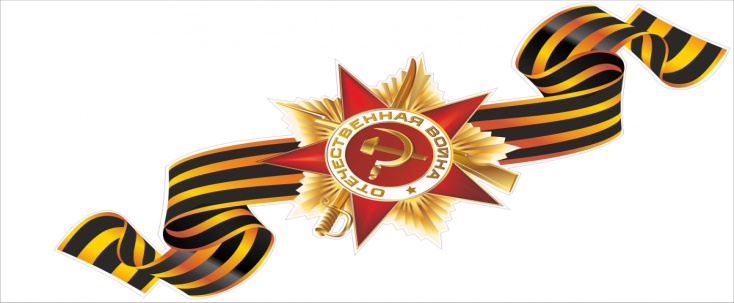 в разделе «Мероприятия»Телефон для справок 8(4012)64-27-12 